КАРАР                                                                                    ПОСТАНОВЛЕНИЕ25 июнь 2020 йыл                              № 40                               25 июня 2020 годаОб отмене Постановления № 45 от 16.07.2018 года «Об организацииобщественного контроля на территории сельского поселения Большешадинский сельсовет муниципального района Мишкинский район Республики Башкортостан за обеспечением пожарной безопасности»        Прокуратурой района проведена проверка соответствия федеральному законодательству Постановления №45 от 16.07.2018 года «Об организации общественного контроля на территории сельского поселения Большешадинский сельсовет муниципального района Мишкинский район Республики Башкортостан за обеспечением пожарной безопасности».        Установлено, что нормативный правовый акт подлежит отмене последующим основаниям.        Федеральными законами от 21.12.1994 №69-ФЗ «О пожарной безопасности», от 06.10.2003 №131-ФЗ «Об общих принципах организации местного самоуправления в Российской Федерации» органы местного самоуправления не наделены полномочиями по осуществлению пожарного надзора.        Согласно ст. ст. 2 и 6 Федерального закона от 06.05.2011 № 100-ФЗ«О добровольной пожарной охране», добровольной пожарной охраной является социально ориентированное общественное объединение пожарной охраны, созданное по инициативе физических лиц и (или) юридических лиц- общественных объединений для участия в профилактике и (или) тушении пожаров и проведении аварийно- спасательных работ. Учредителями общественного объединения пожарной охраны могут выступать физические лица и (или) юридические лица-общественные объединения.     Таким образом, к полномочиям органов местного самоуправления не  относятся вопросы организации деятельности добровольной пожарной охраны.     В силу подпункта «д» п.3 Методики проведения антикоррупционнойэкспертизы нормативных правовых актов и проектов нормативных правовыхактов, утвержденной постановлением Правительства Российской Федерацииот 26.02.2010 №96, принятие нормативного правового акта за пределамикомпетенции является коррупциогенным фактором.     Реализация указанного постановления может повлечь злоупотребления со стороны должностных лиц администрации при организации проведения проверок соблюдения требований пожарной безопасности гражданами и хозяйствующими субъектами.     На основании изложенного и руководствуясь ст.23 Федеральногозакона «О прокуратуре Российской Федерации» п о с т а н о в л я ю:    1. Отменить Постановления № 45 от 16.07.2018 года «Об организацииобщественного контроля на территории сельского поселения Большешадинский сельсовет муниципального района Мишкинский район Республики Башкортостан за обеспечением пожарной безопасности».     2. Настоящее решение обнародовать на информационном стенде в здании администрации СП Большешадинский сельсовет муниципального района Мишкинский район Республики Башкортостан поадресу: д.Большие Шады, ул.Али Карная д.7 и разместить в сети на официальном сайте муниципального района Мишкинский район РеспубликиБашкортостан http://mishkan.ru.      3. Контроль исполнения данного постановления оставляю за собою.Глава сельского поселения:                                Р.К.АллаяровБАШКОРТОСТАН РЕСПУБЛИКАһЫ МИШКӘ РАЙОНЫМУНИЦИПАЛЬ РАЙОНЫНЫҢОЛО ШАҘЫ АУЫЛ СОВЕТЫАУЫЛ БИЛӘМӘҺЕХАКИМИӘТЕ452345 Оло Шаҙы ауылы,Али Карнай урамы,7Тел: 2-33-40,2-33-31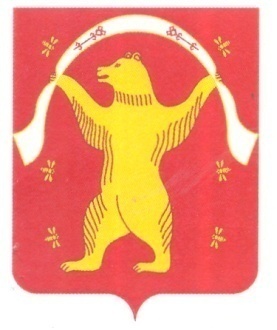 РЕСПУБЛИКА БАШКОРТОСТАН АДМИНИСТРАЦИЯСЕЛЬСКОГО ПОСЕЛЕНИЯБОЛЬШЕШАДИНСКИЙ СЕЛЬСОВЕТМУНИЦИПАЛЬНОГО РАЙОНАМИШКИНСКИЙ РАЙОН452345 д.Большие Шады,улица Али Карная,7Тел:2-33-40,2-33-31